НАРУЧИЛАЦКЛИНИЧКИ  ЦЕНТАР ВОЈВОДИНЕул. Хајдук Вељкова бр. 1, Нови Сад(www.kcv.rs)ОБАВЕШТЕЊЕ О ЗАКЉУЧЕНОМ УГОВОРУ У  ПОСТУПКУ ЈАВНЕ НАБАВКЕ БРОЈ 256-15-O,партија 3Врста наручиоца: ЗДРАВСТВОВрста предмета: Опис предмета набавке, назив и ознака из општег речника набавке: Набавка феморалних катетера, Precision трака, bact alert подлога, пилинг за припрему и паста за EP, капа за EEG за потребе Клиничког центра Војводине - Подлоге за BACT/ALERT апарат33140000 – медицински потрошни материјалУговорена вредност: без ПДВ-а 2.157.228,00 динара, односно  2.588.673,60 динара са ПДВ-омКритеријум за доделу уговора: економски најповољнија понудаБрој примљених понуда: 1Понуђена цена: Највиша:  2.157.228,00  динараНајнижа:  2.157.228,00 динараПонуђена цена код прихваљивих понуда:Највиша:   2.157.228,00 динара Најнижа:  2.157.228,00 динараДатум доношења одлуке о додели уговора: 13.01.2016.Датум закључења уговора: 28.01.2016.Основни подаци о добављачу:,,Yunycom“ д.о.о., Ресавска 78б, Београд.Период важења уговора: До дана у којем добављач у целости испоручи наручиоцу добро.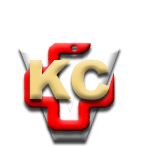 КЛИНИЧКИ ЦЕНТАР ВОЈВОДИНЕ21000 Нови Сад, Хајдук Вељка 1, Србија,телефон: + 381 21 487 22 05; 487 22 17; фаx : + 381 21 487 22 04; 487 22 16www.kcv.rs, e-mail: uprava@kcv.rs, ПИБ:101696893